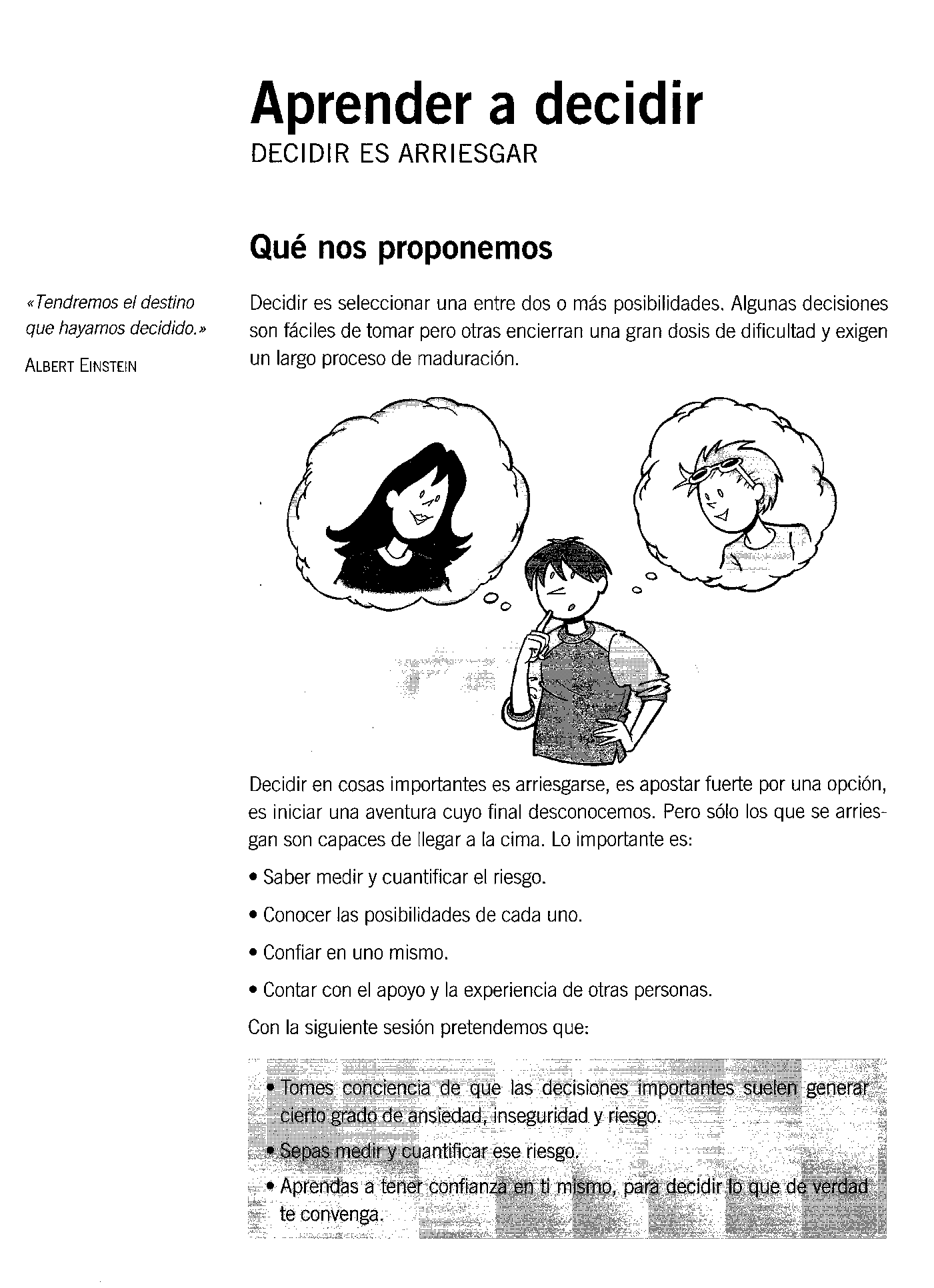 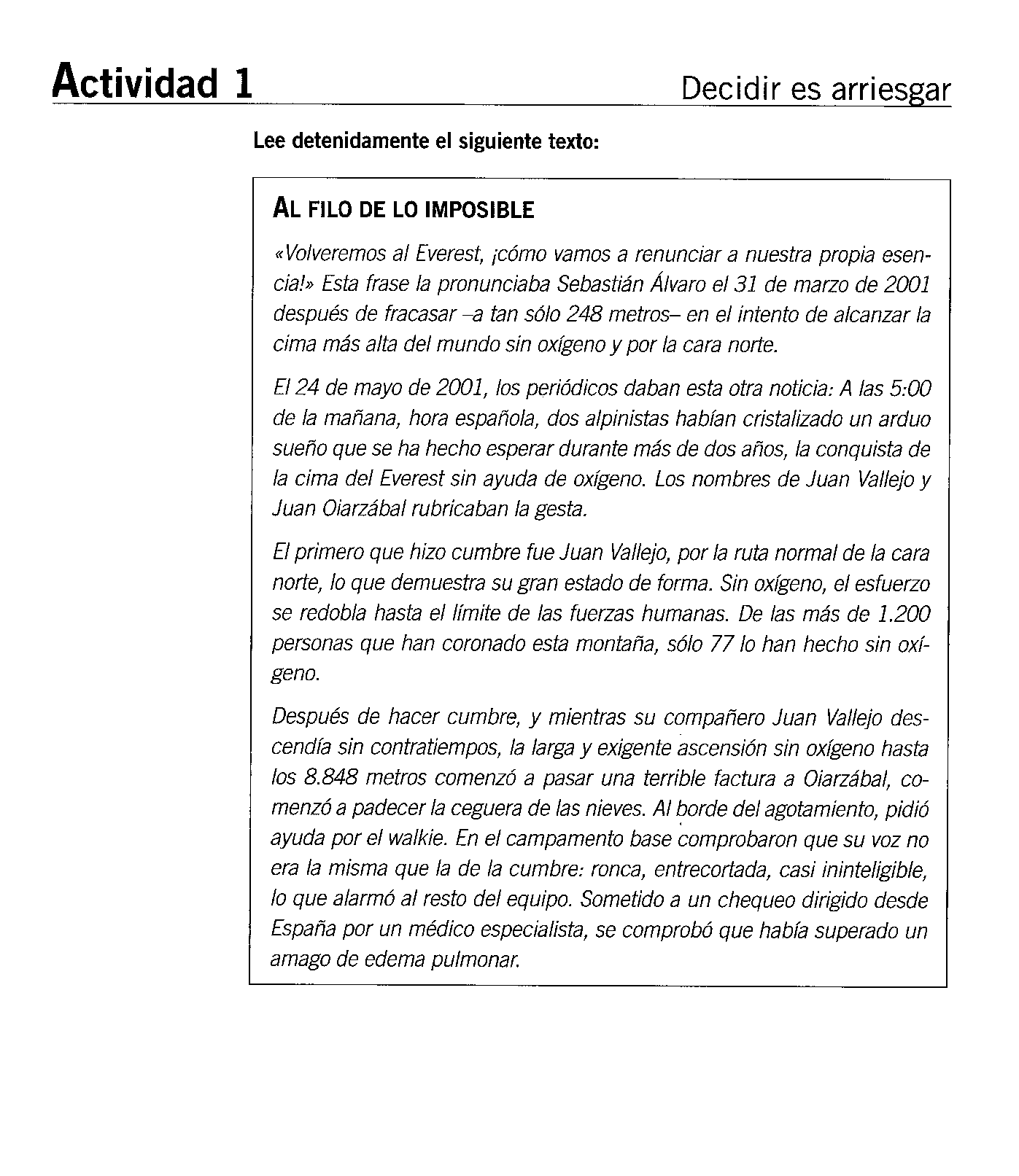 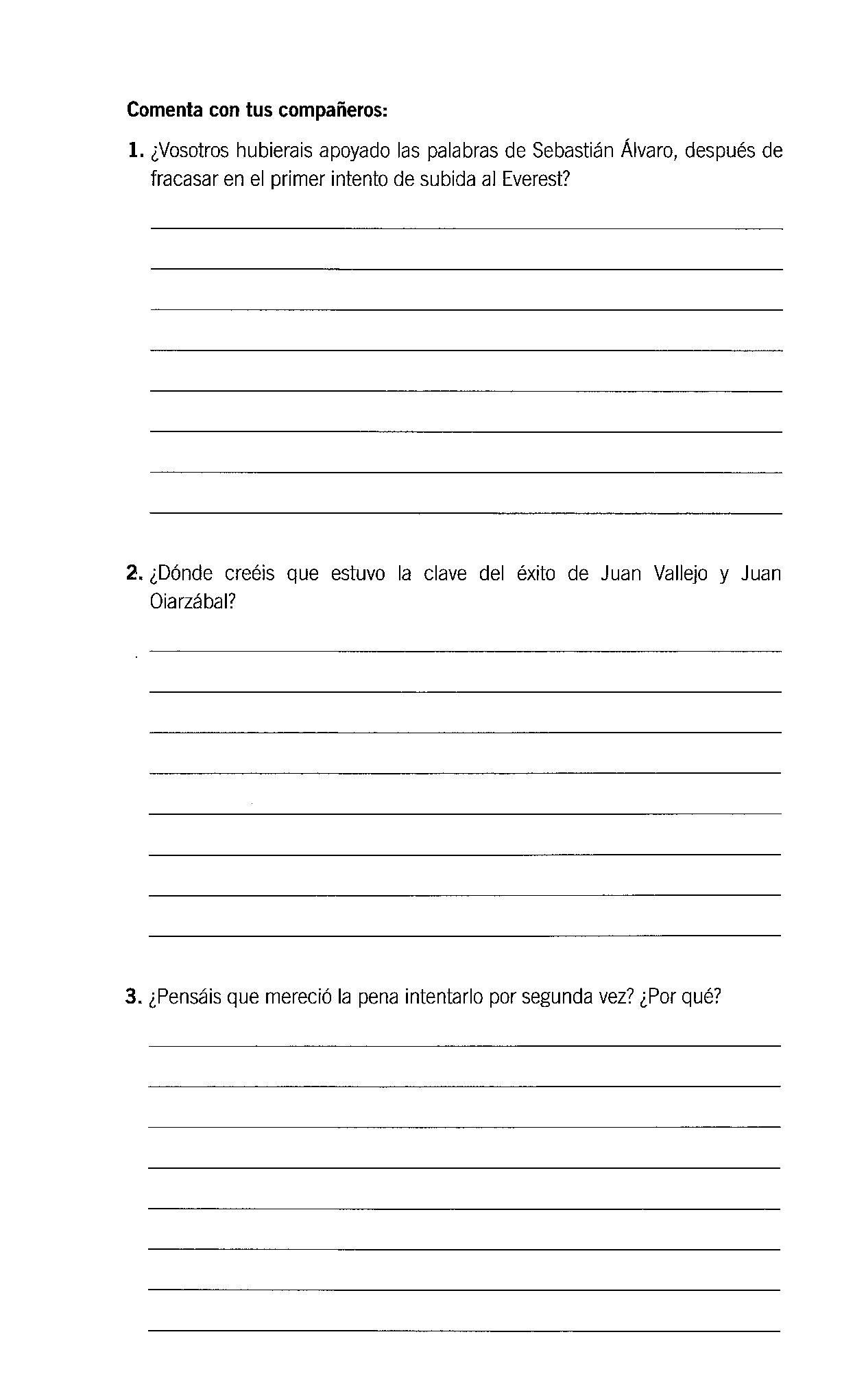 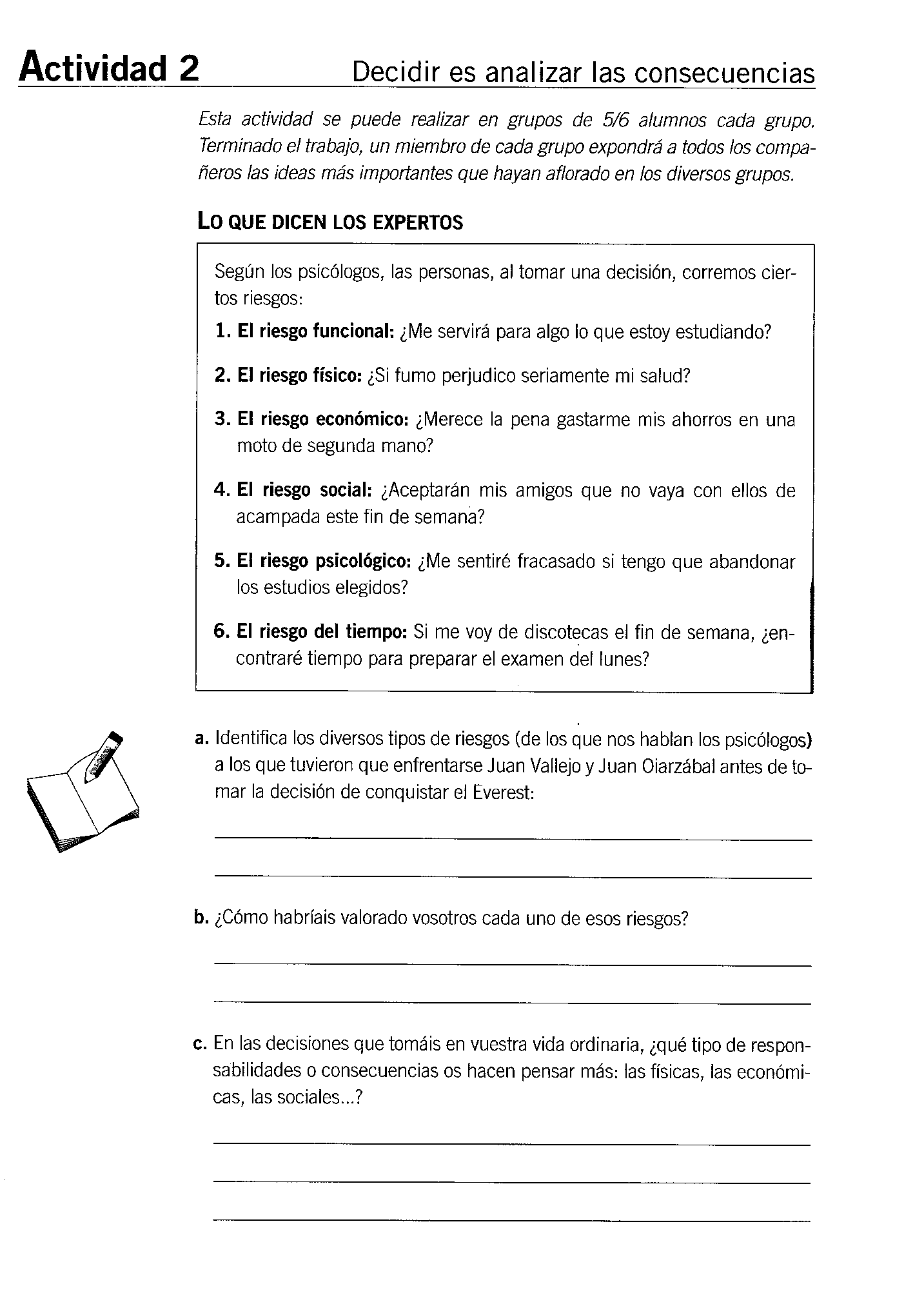 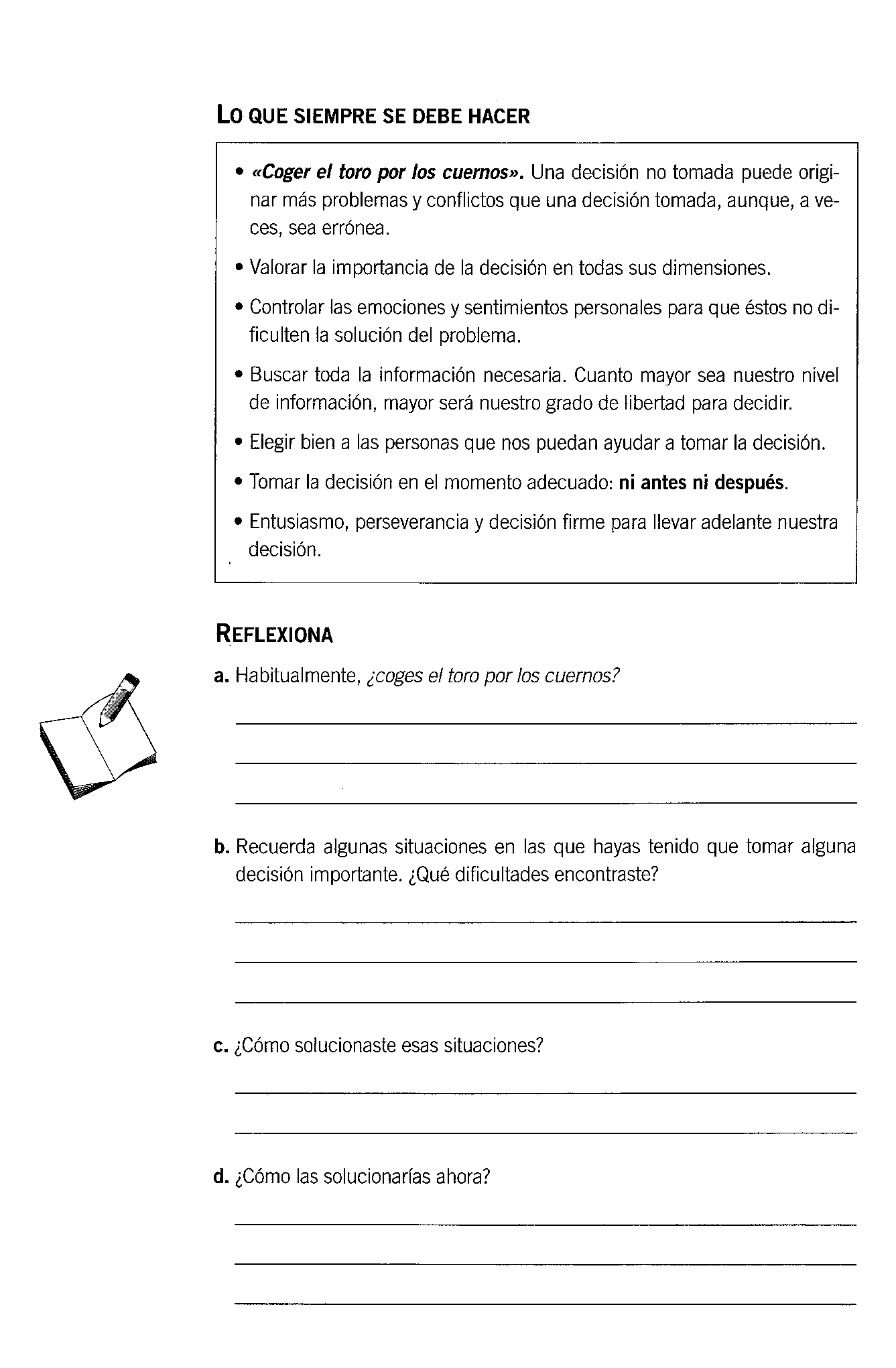 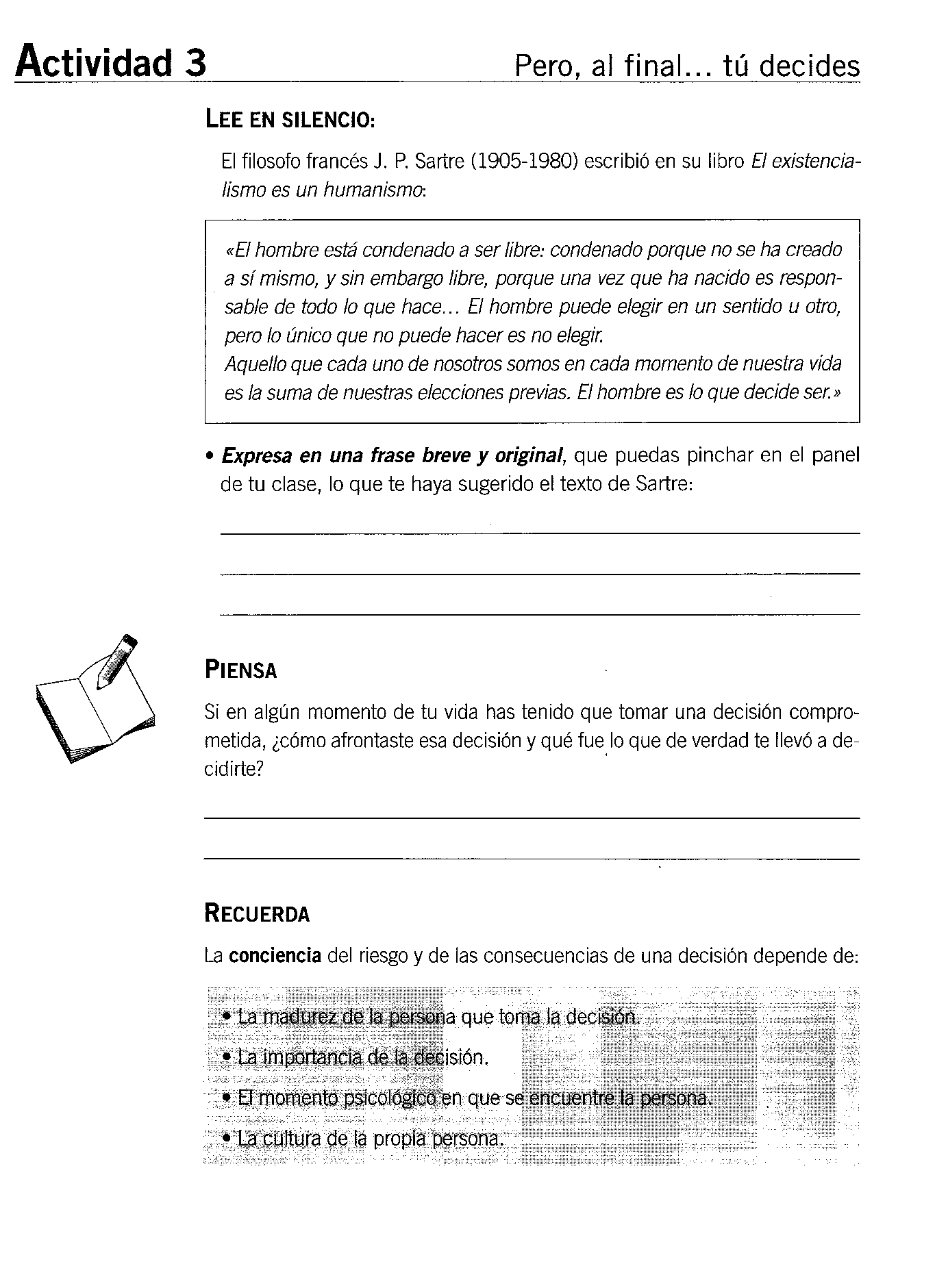 Si crees que ya sabes decidir y si reúnes todas condiciones, vuelve a la sesión anterior para anotar lo que has decidido hacer el próximo curso.TOMES CONCIENCIA DE QUE LAS DECISIONES IMPORTANTES SUELEN GENERAR CIERTO GRADO DE ANSIEDAD, INSEGURIDAD Y RIESGO.SEPAS MEDIR Y CUANTIFICAR ESE RIESGO.APRENDAS A TENER CONFIANZA EN TI MISMO, PARA DECIDIR LO QUE DE VERDAD TE CONVENGA.LA MADUREZ DE LA PERSONA QUE TOMA LA DECISIÓN.LA IMPORTANCIA DE LA DECISIÓNEL MOMENTO PSICOLÓGICO EN QUE SE ENCUENTRE LA PERSONALA CULTURA DE LA PROPIA PERSONA.